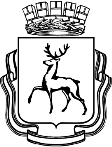 АДМИНИСТРАЦИЯ ГОРОДА НИЖНЕГО НОВГОРОДАМуниципальное бюджетное  общеобразовательное учреждение«Школа  № 72»Рабочая программа ИНФОРМАТИКА И ИКТУровень обучения: основное общее образованиеКласс: 8-9Количество часов: 136 (68ч. в год)Нижний НовгородПояснительная записка для 8-9 классов	Рабочая программа по информатике для 8-9 классов составлена в соответствии со следующими нормативными документами:Федеральный закон Российской Федерации от 29.12.2012 года № 273-ФЗ «Об образовании в РФ» (с изменениями);федеральный компонент государственного образовательного стандарта, утвержденный Приказом Минобразования РФ от 05 03 2004 года № 1089;примерные программы, созданные на основе федерального компонента государственного образовательного стандарта;Базисный учебный план общеобразовательных учреждений Российской Федерации, утвержденный приказом Минобразования РФ № 1312 от 09. 03. 2004.Федеральный перечень учебников, рекомендованных (допущенных) к использованию в образовательном процессе в образовательных  учреждениях, реализующих программы общего образования.Рабочая программа составлена в соответствии с учебным планом МБОУ «Школа№ 72»,  на основе авторской программы  Угриновича Н.Д. «Программа курса информатики и ИКТ для основной школы (8– 9 классы)»,  изданной в сборнике «Информатика. Программы для общеобразовательных учреждений 2-11 классы / Составитель М.Н. Бородин.  – М.: БИНОМ. Лаборатория знаний, 2010»Учебники8 класс1. Н.Д.Угринович. Информатика и ИКТ: Учебник для 8 класса. – М.: БИНОМ. Лаборатория знаний, 2008.9 класс2. Н.Д.Угринович. Информатика и ИКТ. Базовый курс: Учебник для 9 класса. – М.: БИНОМ. Лаборатория знаний, 2008.Место в учебном плане:Программа рассчитана на 102 часа  (34 часа в год , 1 час в неделю в 8 классе и          68 часов в год, 2 часа в неделю в 9 классе).Программой предусмотрено проведение: практических работ – 15 (в 8 классе), 35 (в 9 классе); контрольных работ – 3 (в 8 классе), 6 (в 9 классе).Срок реализации программы 2017-2018, 2018-2019 уч.годАвторское содержание в рабочей программе представлено без изменения, так как учебно-методический комплект является мультисистемным и практические работы могут выполняться как в операционной системе Windows, так и в операционной системе Linux.Текущий контроль успеваемости и промежуточная аттестация проводятся в соответствии с Положением о формах, периодичности и порядке проведения текущего контроля успеваемости и промежуточной аттестации обучающихся.Текущий контроль успеваемости обучающихся осуществляется через опросы (устные, письменные), практические работы, понятийные диктанты, самостоятельные работы, индивидуальные задания, выполнение творческих заданий (доклады, презентации), тематические зачеты и тесты в рамках урока.Форма промежуточной аттестации определяется учебным планом МБОУ «Школа № 72».Планируемые результаты освоения  программы по информатике и ИКТ8 классзнать/пониматьвиды информационных процессов; примеры источников и приемников информации;единицы измерения количества и скорости передачи информации; принцип дискретного (цифрового) представления информации;программный принцип работы компьютера;назначение и функции используемых информационных и коммуникационных технологий.уметьвыполнять базовые операции над объектами: цепочками символов, числами, списками, деревьями; проверять свойства  объектов;пользоваться персональным компьютером выполнять и строить простые алгоритмыследовать требованиям техники безопасности, гигиены, эргономики и ресурсосбережения. оперировать информационными объектами, используя графический интерфейс: открывать, именовать, сохранять объекты, архивировать и разархивировать информацию, пользоваться меню и окнами, справочной системой; предпринимать меры антивирусной безопасностиоценивать числовые параметры информационных объектов и процессов: объем памяти, необходимый для хранения информации; скорость передачи информации;создавать презентации на основе шаблонов;искать информацию с применением правил поиска (построения запросов):в базах данных, в компьютерных сетях, в некомпьютерных источниках информации (справочниках и словарях, каталогах, библиотеках), использовать приобретенные знания и умения в практической деятельности и повседневной жизни для:создания простейших моделей объектов и процессов в виде программ (в том числе в форме блок-схем);создания личных коллекций информационных объектов;организации индивидуального информационного пространства, передачи информации по телекоммуникационным каналам в учебной и личной переписке, использования информационных ресурсов общества с соблюдением соответствующих правовых и этических норм.выполнении заданий и проектов по различным учебным дисциплинамдля оформления результатов учебной работы;9 классзнать/пониматьпрограммный принцип работы компьютера;пользоваться персональным компьютером следовать требованиям техники безопасности, гигиены, эргономики и ресурсосбережения. уметьпользоваться персональным компьютером и его периферийным оборудованием (принтером, сканером, модемом, мультимедийным проектором, цифровой камерой, цифровым датчиком); следовать требованиям техники безопасности, гигиены, эргономики и ресурсосбережения при работе со средствами информационных и коммуникационных технологий;создавать рисунки, чертежи, графические представления реального объекта, в частности, в процессе проектирования с использованием основных операций графических редакторов, учебных систем автоматизированного проектирования; осуществлять простейшую обработку цифровых изображений;структурировать текст, используя нумерацию страниц, списки, ссылки, оглавления; проводить проверку правописания; использовать в тексте таблицы, изображения;создавать и использовать различные формы представления информации: формулы, графики, диаграммы, создавать и использовать таблицы (в том числе динамические, электронные, в частности – в практических задачах),переходить от одного представления данных к другому;создавать записи в базе данных;объяснять структуру основных алгоритмических конструкций и уметь использовать их для построения алгоритмов;знать основные типы данных и операторы (процедуры) для одного из языков программирования;уметь разрабатывать и записывать на языке программирования типовые алгоритмы;уметь создавать проекты с использованием визуального объектно-ориентированного программирования;приводить примеры моделирования и формализации;приводить примеры систем и их моделей;уметь строить информационные модели из различных предметных областей  и исследовать их на компьютере.использовать приобретенные знания и умения в практической деятельности и повседневной жизни для:создания информационных объектов,  в том числе для оформления результатов учебной работы;создания простейших моделей объектов и процессов в виде изображений и чертежей, создания простейших моделей объектов и процессов в виде (электронных) таблиц, проведения компьютерных экспериментов с использованием готовых моделей объектов и процессов;создания простейших моделей объектов и процессов в виде программ (в том числе в форме блок-схем)Основное содержание предметного курса8 классТема 1. Информация и информационные процессы (9 часов)Информация в природе, обществе и техникеКодирование информации с помощью знаковых системКоличество информации Практические работы:Перевод единиц измерения количества информации с помощью калькулятора.Тренировка ввода текстовой и числовой информации с помощью клавиатурного тренажера.Тема 2. Компьютер как универсальное устройство обработки информации (7 часов) Программная обработка данных на компьютереУстройство компьютераФайлы и файловая системаПрограммное обеспечение компьютераГрафический интерфейс операционных систем и приложенийПредставление информационного пространства с помощью графического интерфейсаКомпьютерные вирусы и антивирусные программыПравовая охрана программ и данных. Защита информации.Практические работы:Работа с файлами с использованием файлового менеджераФорматирование дискетыОпределение разрешающей способности мышиУстановка даты и времени с использованием графического интерфейса операционной системыЗащита от вирусов: обнаружение и лечениеТема 3. Коммуникационные технологии (16 часов)Передача информацииЛокальные компьютерные сетиГлобальная компьютерная сеть ИнтернетИнформационные ресурсы ИнтернетаПоиск информации в ИнтернетеЭлектронная коммерция в ИнтернетеРазработкам Web-сайтов с использованием языка разметки гипертекста HTMLПрактические работы:Предоставление доступа к диску на компьютере, подключенном к локальной сетиПодключение к Интернету«География» ИнтернетаПутешествие по Всемирной паутинеРабота с электронной Web-почтойЗагрузка файлов из ИнтернетаПоиск информации в ИнтернетеРазработкам сайта с использованием языка разметки текста HTML9 классТема 4. Кодирование и обработка графической и мультимедийной информации (15 часов)Кодирование графической информации Растровая и векторная графика. Интерфейс и основные возможности графических редакторов. Растровая и векторная анимация. Кодирование и обработка звуковой информации. Цифровое фото и видеоПрактические работы:Кодирование графической информацииРедактирование изображений в растровом графическом редактореСоздание рисунков в векторном графическом редакторе. Анимация.Кодирование и обработка звуковой информации.Захват цифрового фото и создание слайд-шоуЗахват и редактирование цифрового видео с использованием системы нелинейного видеомонтажаТема 5. Кодирование и обработка текстовой информации.(9 часов)Кодирование текстовой информации.Создание документов в текстовых редакторахВвод и редактирование документаСохранение и печать документовФорматирование документаТаблицы Компьютерные словари и системы машинного перевода текстов. Системы оптического распознавания документовПрактические работы:Кодирование текстовой информацииВставка в документ формулФорматирование символов и абзацевСоздание и форматирование списковВставка в документ таблицы, ее форматирование и заполнение даннымиПеревод текста с помощью компьютерного словаряСканирование и распознавание «бумажного» текстового документа.Тема 6. Кодирование и обработка числовой информации. (10 часов)Кодирование числовой информацииЭлектронные таблицыПостроение диаграмм и графиков в электронных таблицахБазы данных в электронных таблицахПрактические работы:Перевод чисел из одной системы счисления в другую с помощью калькулятора.Относительные, абсолютные и смешанные ссылки в электронных таблицахСоздание таблиц значений функций в электронных таблицахПостроение диаграмм и графиковСортировка и поиск данных в электронных таблицахТема 7. Алгоритмы и исполнители.(20 часов)Алгоритм и его формальное исполнениеКодирование основных типов алгоритмических структур на объектно-ориентированных языках и алгоритмическом языкеПеременные: тип, имя, значениеАрифметические, строковые и логические выраженияФункции в языках объектно-ориентированного и алгоритмического программированияОсновы объектно-ориентированного визуального программированияГрафические возможности объектно-ориентированного языка программирования Visual Basic 2005Практические работы:Знакомство с системами объектно-ориентированного и алгоритмического программированияПроект «Переменные»Проект « Калькулятор»Проект «Строковый калькулятор»Проект «Дата и время»Проект «Сравнение кодов символов»Проект «Отметка»Проект «Коды символов»Проект «Слово-перевертыш»Проект «Графический редактор»Проект «Системы координат»«Анимация»Тема 8. Моделирование и формализация (10 часов)Окружающий мир как иерархическая системаМоделирование, формализация, визуализацияОсновные этапы разработки и исследования моделей на компьютереПостроение и исследование физических моделейПриближенное решение уравненийЭкспертные системы распознавания химических веществИнформационные модели управления объектами Практические работы:Проект «Бросание мячика в площадку»Проект «Графическое решение уравнения»Проект «Распознавание удобрений»Проект  «Модели систем управления»Тема 9. Информационное общество (3 часа) Информационное обществоИнформационная культура. Перспективы развития информационных и коммуникационных технологий.Учебно-тематический планПеречень практических работ8 класс9 класс№ п/пТемаКолич.часовПрактич работыКонтр.знаний8 класс8 класс8 класс8 класс8 класс1.Информация и информационные процессы921тест2.Компьютер как универсальное устройство обработки информации741тест3.Коммуникационные технологии17101тест4.Резерв1Итого:341639 класс9 класс9 класс9 класс9 класс1.Кодирование и обработка графической и мультимедийной информации1481тест2.Кодирование и обработка текстовой информации961тест3.Кодирование и обработка числовой информации1051тест4.Алгоритмизация и основы программирования22121 тест5.Моделирование и формализация1041тест6.Информационное общество3Итого:68355Всего:102518Клавиатурный тренажер Перевод единиц измерения количества информации Работа с файлами Работа с графическим интерфейсом Защита от вирусов Форматирование Работа в локальной сети Подключение к Интернету География Интернета Путешествие по Всемирной паутине Работа с электронной Web-почтой Загрузка файлов из Интернета Поиск информации в Интернете Разработка сайта с использованием HTML Разработка сайта с использованием HTML Разработка сайта с использованием HTML Кодирование графической информации Редактирование изображений в растровом графическом редактореСоздание рисунка растровой графики на свободную темуСоздание рисунка векторной графики на свободную тему Анимация Кодирование и обработка звуковой информация Захват цифрового фото и создание слайд-шоу Захват и редактирование цифрового видео Кодирование текстовой информации Вставка в документ формул Форматирование документа Работа с таблицами Перевод текста с помощью компьютерного словаря Сканирование и распознавание текстового документа Перевод чисел из одной системы счисления в другую Ссылки в электронных таблицах Создание таблиц значений функций в электронных таблицах Построение диаграмм различных типов Сортировка и поиск данных в электронных таблицахПрактическая работа «Знакомство с системами программирования»Проект «Переменные». Практическая работаПроект «Калькулятор». Практическая работаПроект «Строковый калькулятор». Практическая работаПроект «Даты и время». Практическая работаПроект «Сравнение кодов символов». Практическая работаПроект «Отметка». Практическая работа.  Проект «Коды символов». Практическая работа.Проект «Слово-перевертыш». Практическая работа.Проект «Графический редактор». Практическая работаПроект «Системы координат». Практическая работа.Проект «Анимация». Практическая работа.Проект «Бросание мячика в площадку». Практическая работа.Проект «Графическое решение уравнения». Практическая работа.Проект «Распознавание удобрений». Практическая работа.Проект «Модели систем управления». Практическая работа.